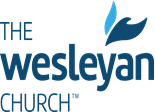 THE CNY DistrictDBMD NO. 4INSTRUCTIONS FORORDAINED/COMMISIONED MINISTRY REFERENCE FORMName of Candidate: Statement of Intent:	This form is intended to assist, counsel, and help a candidate to develop a full potential for ministry.  This means that the goal is to make this a tool to encourage growth and development in areas where weaknesses may exist.  Everyone has areas of personal and professional life that call for concerted effort and improvement.	The information provided on this form is confidential.  It is only for use by the Wesleyan District Board of Ministerial Development and  officials and will not be released or provided to any other parties	I hereby freely give permission for the use of this information by the district and general officials of The Wesleyan Church and waive my right to examine any confidential information about me provided by other persons.

Date:    Signature: 
Instructions to the Candidate:	You are hereby requested, as a candidate for ordination/commissioning to the ministry in the CNY District of The Wesleyan Church, to supply the following persons with this evaluation form:	1.	Person who oversaw your supervised ministry	2.	Vice-chair of the local board (Solo or Sr. pastors)		Or Sr. Pastor (Assistant Pastors)	3.	Person you have supervised in ministry	4.	Member of the LBA  Forms should be emailed to pastordan@rochester.rr.com Instructions to the persons filling out the reference form:	Please read the statement of intent above and then fill out this evaluation form in a forthright and candid manner.  An evaluation is of great value to the candidate or those assisting if it contains true ratings.  Be assured that every effort will be made to guard the confidentiality of your response.Name of person filling out this form: Relationship to the Candidate: Please provide additional information on comments for responses of average or below.MINISTERIAL GRACES		1.	Christian commitment		a.	Depth of commitment to Christ				b.	Evidences of a clear sense of calling		 		c.	Exerts Christian influence		 		d.	Is loyally committed to the church		 		e.	Evidences genuine love for people	 	2.	Personal lifestyle		a.	Lives an exemplary life		 		c.	Reputably participates in the community		 		d.	Shows dependability		 		f.	Manages time adequately		 		g.	Cares for property		 		h.	Maintains appropriate personal appearance		 	3.	Personal Growth and Development		a.	Shows evidence of spiritual growth		 		b.	Keeps informed on current events		 		c.	Learns well from experiences		 		d.	Works at self improvement		 	4.	Personality		a.	Takes criticism and praise well (nor defensive or proud)  		b.	Shows emotional stability under pressure		 		c.	Develops healthy and trusting relationships		 		d.	Relates well with different types of people		 		e.	Evidences mature judgment		 		f.	Demonstrates a healthy attitude towards self		 		g.	Exudes positive, joyful attitude		 		h.	Shows initiative and works to achieve		 		i.	Accepts persons with divergent views		 	5.	Family		a.	Takes time for family togetherness		 		b.	Cooperates with and is supportive of spouse		 		c.	Family sets good example		 		d.	Spouse is supportive and cooperative		 		e.	Exercises control of own household		 		f.	Family lives within its means		 MINISTERIAL GIFTS (Please note specific area of ministry if ministering in a specialized area) 	6.	Spiritual Leadership		a.	Preaching/teaching				1.	Verbal fluency		 			2.	Biblical content		 			3.	Doctrinal clarity		 			4.	Leads others to Christ		 			5. 	Preparation		 		b.	Music and special activities 				1.	Musicianship		 			2.	Sacramental leadership		 			3.	Facilitates a good flow in service		 			4.	Sensitivity to the Spirit		 			5.	Team player		 			6. 	Creates atmosphere of prayer		 			7. 	Leads others into worship		 		c.	Youth Ministry			1.  	Relates well with youth		 			2.	Prepares relevant and Biblical lessons		 			3.	Incorporates youth into larger church body		 			4.	Leads students into discipleship practices		 			5.	Maintains proper boundaries		 				6.	Relates well with parents		 	7.	Pastoral care		a.	Shows concern for people		 		b.	Protects confidentiality		 		c.	Shows skill in counseling		 		d.	Relates to people in area of ministry		 		e.	Ministers effectively in crisis situations		 		f.	Follows up prospects and visitors		 		g.	Ministers to the sick and shut-ins		 		i.	Incorporates converts into the church		 	8.	Administrative Skills		a.	Manages church business affairs well		 		b.	Plans, sets goals, coordinates and			evaluates programs		 		c.	Uses lay leadership and delegates			responsibility		 		d.	Shows ability to organize		 		e.	Files reports faithfully		 		f.	Tries new approaches and methods		 		g.	Able to make decisions firmly		 		h.	Chairs meetings skillfully		 	9.	Communication		a.	Listens and responds to ideas and			feelings of others		 		b.	Clearly defines and explains ideas		 		c.	Writes clearly		 		d.	Works well with groups, facilitates			interaction		 		e.	Readily admits to own limitations		 		f.	Is able to laugh at self		 		g.	Communicates acceptance of others		 (signature of person completing form) 